Организация учебной практики студентов Колледжа машиностроения и сервиса им. С. Орджоникидзе   С 09 ноября по 28 декабря 2021г пройдут учебно- практическое обучение 10 студентов 3 курса, будущих  операторов станков с ЧПУ, на реальных рабочих местах в механических цехах Каспийского филиала АМЗ АО «КЭМЗ». Наставниками, закрепленными за студентами, используются элементы дуального обучения.Данная практика предусматривает освоение управленческих программ на реальные заводские детали. Ребятам предоставят возможность работать в составе трудового коллектива.По завершении практики студентам, которые проявили себя с лучшей стороны, будет предложено продолжить работать на выпуске продукции в свободное от занятий время.Мастера п/о Бадрудинов А.М. , Гамзаев М.А.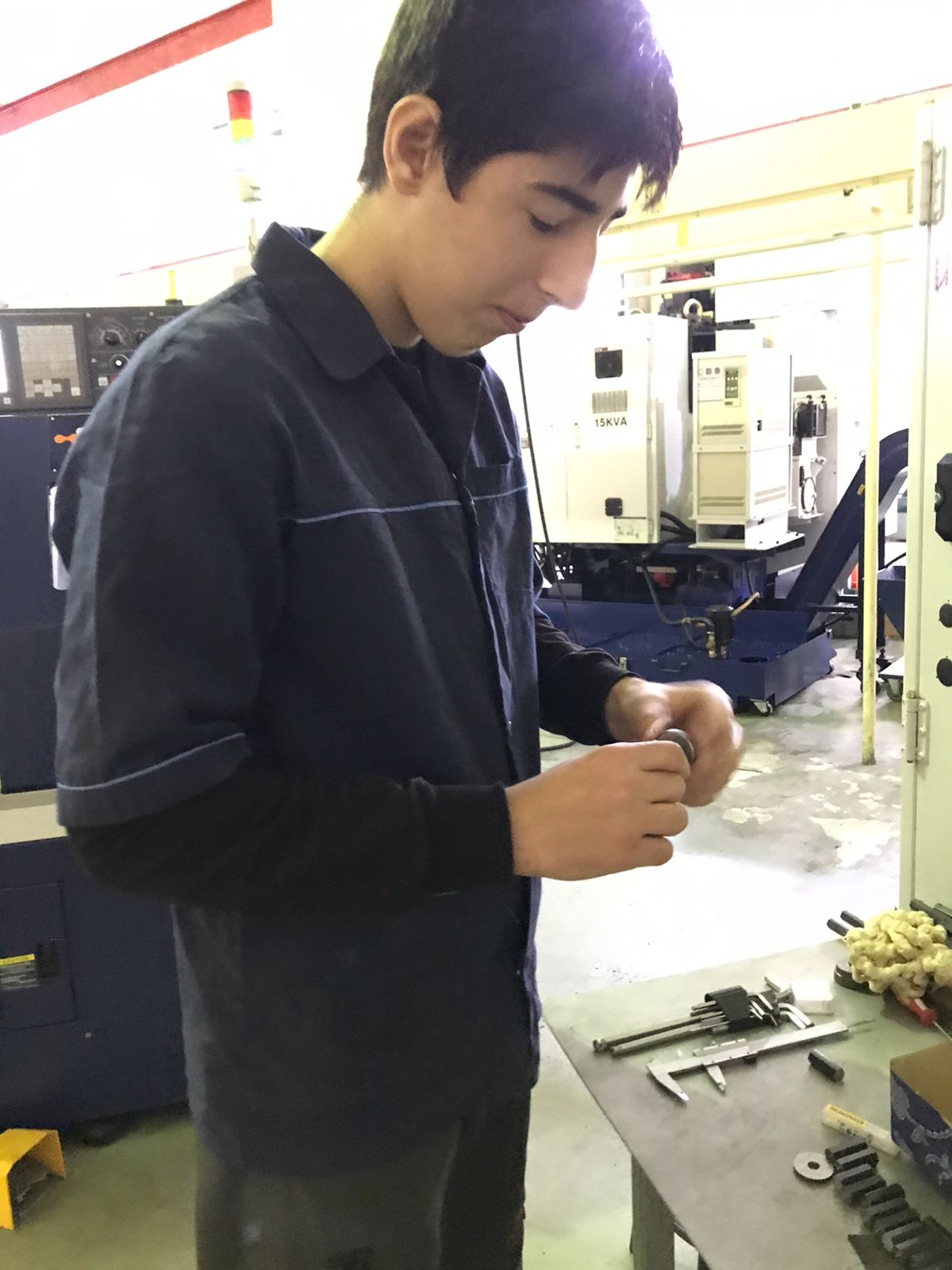 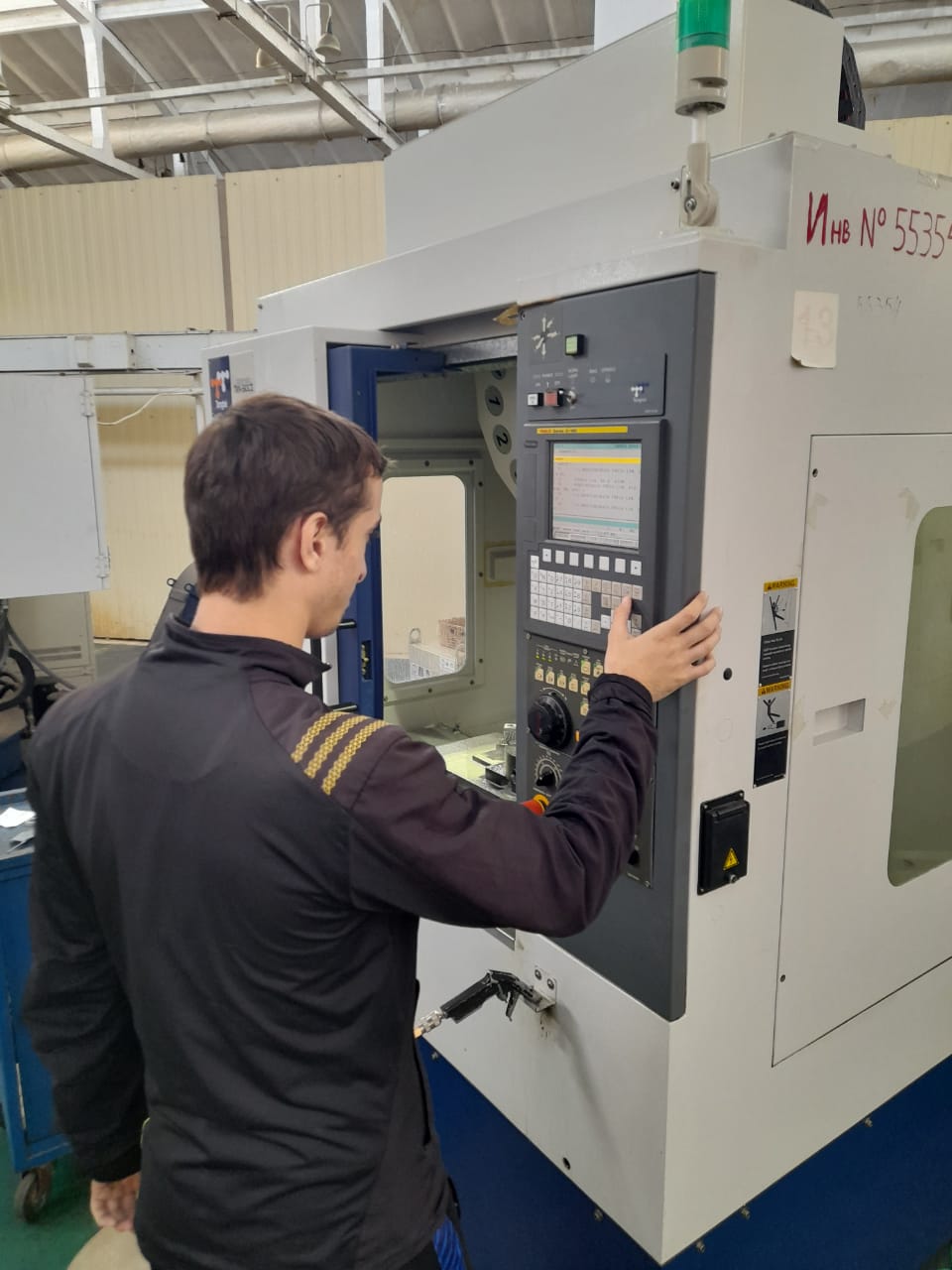 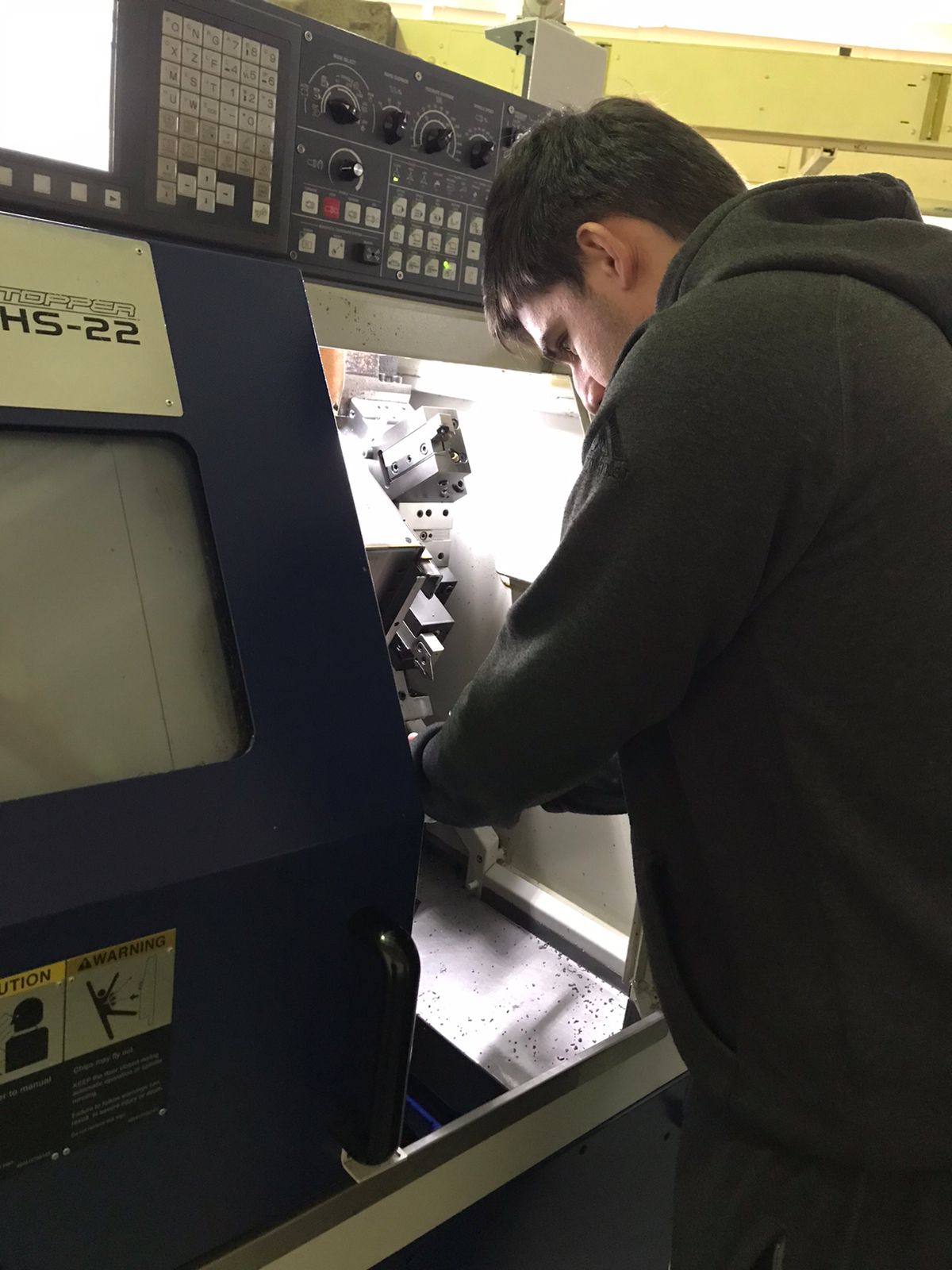 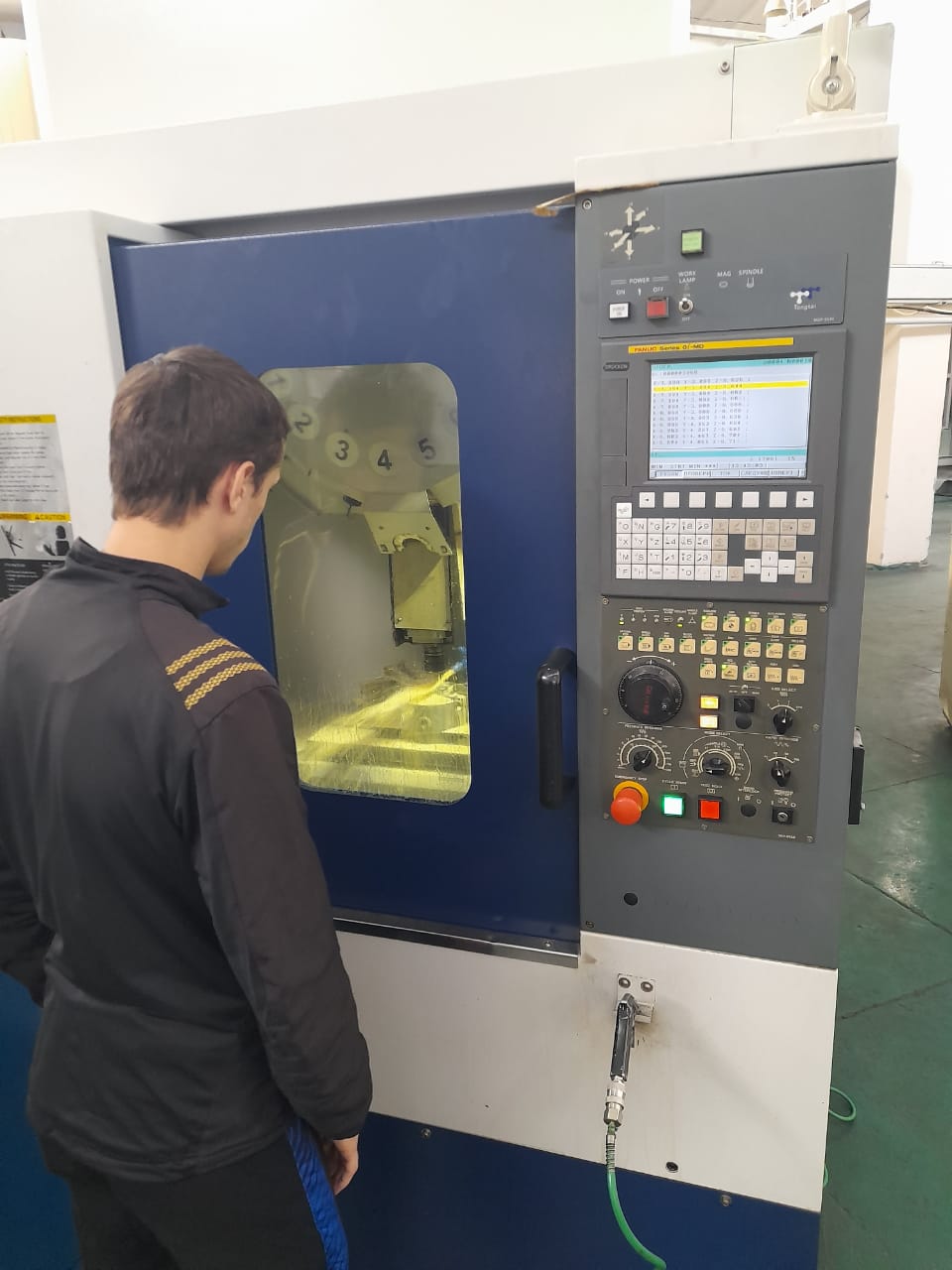 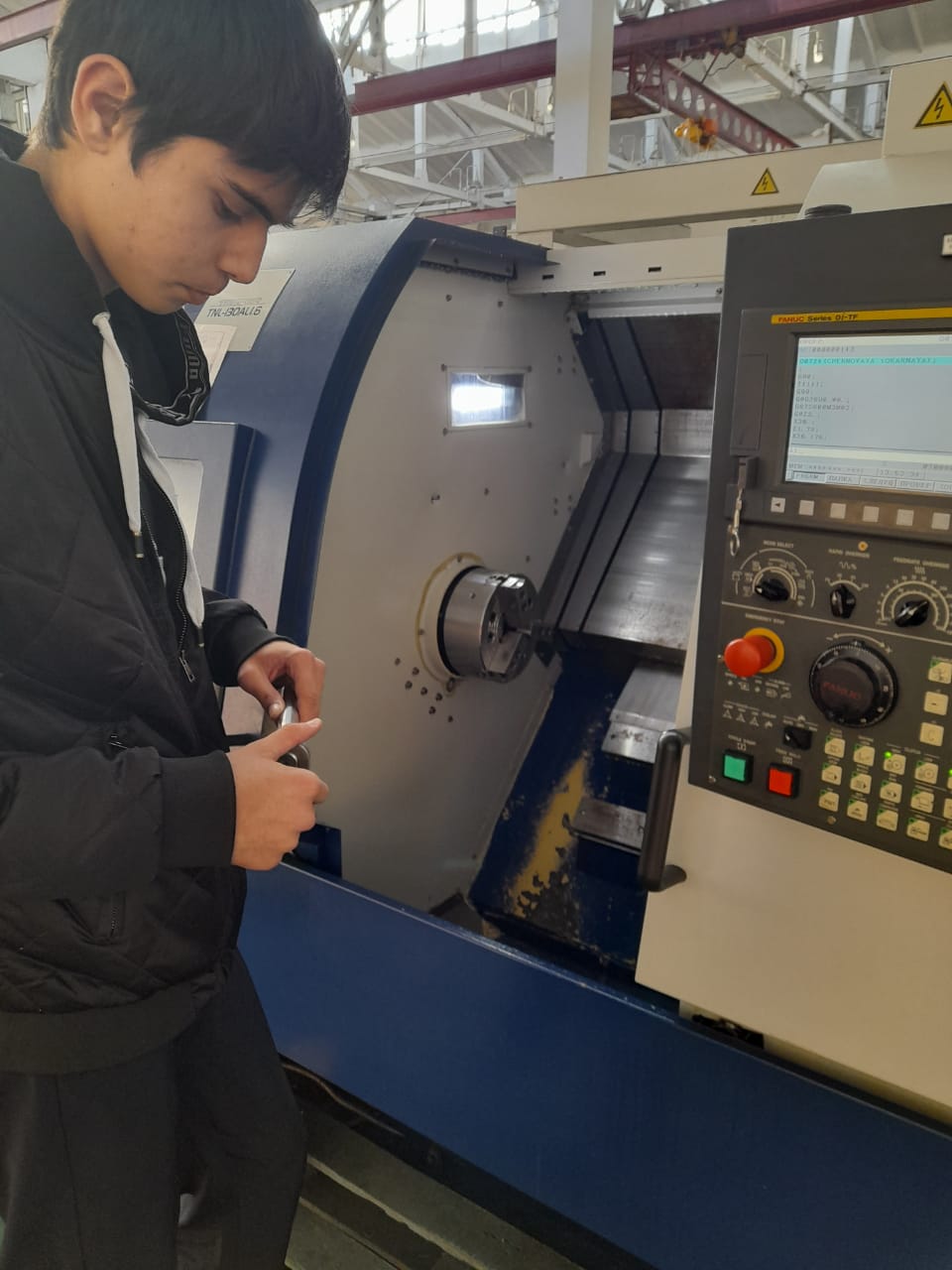 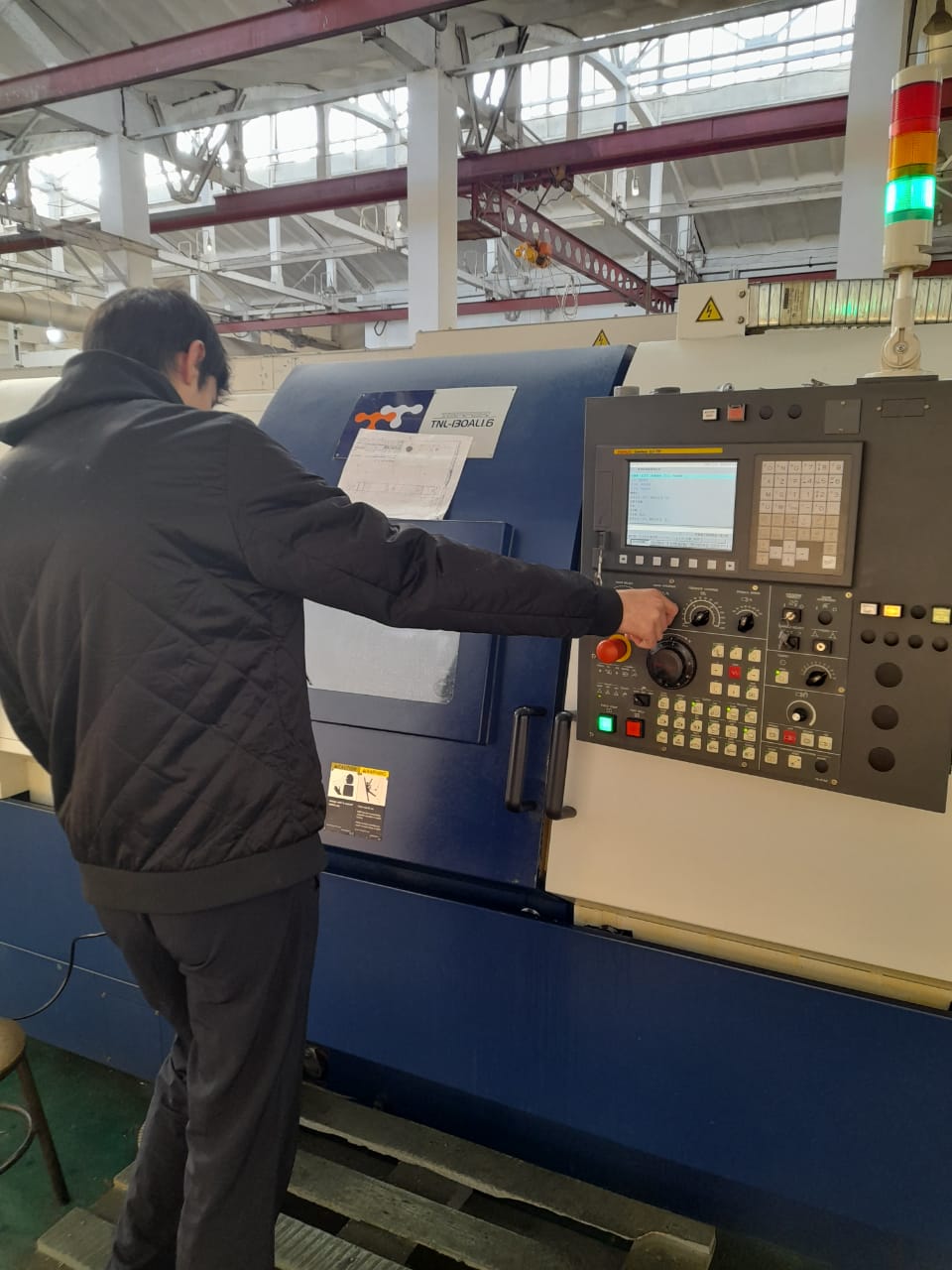 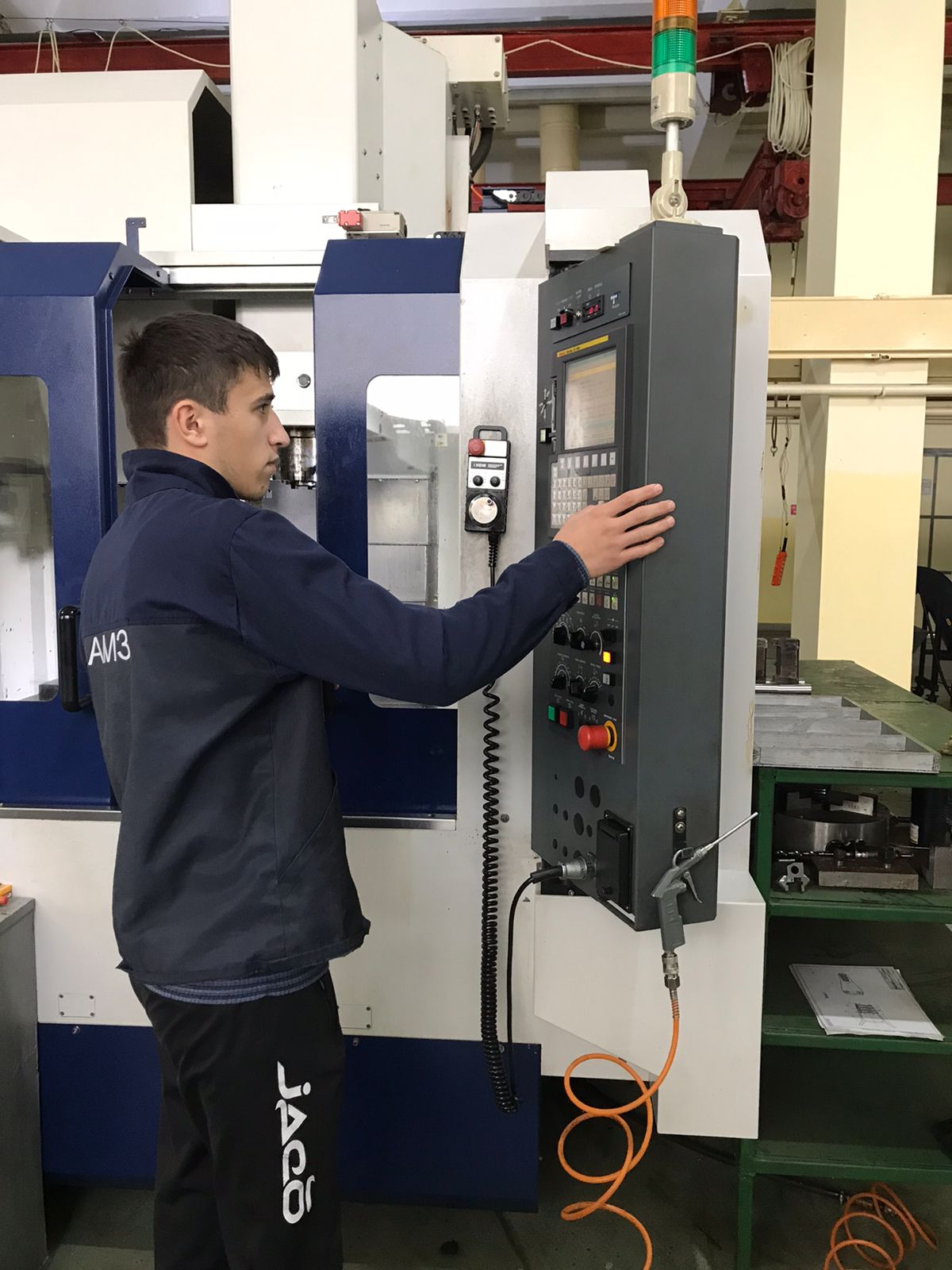 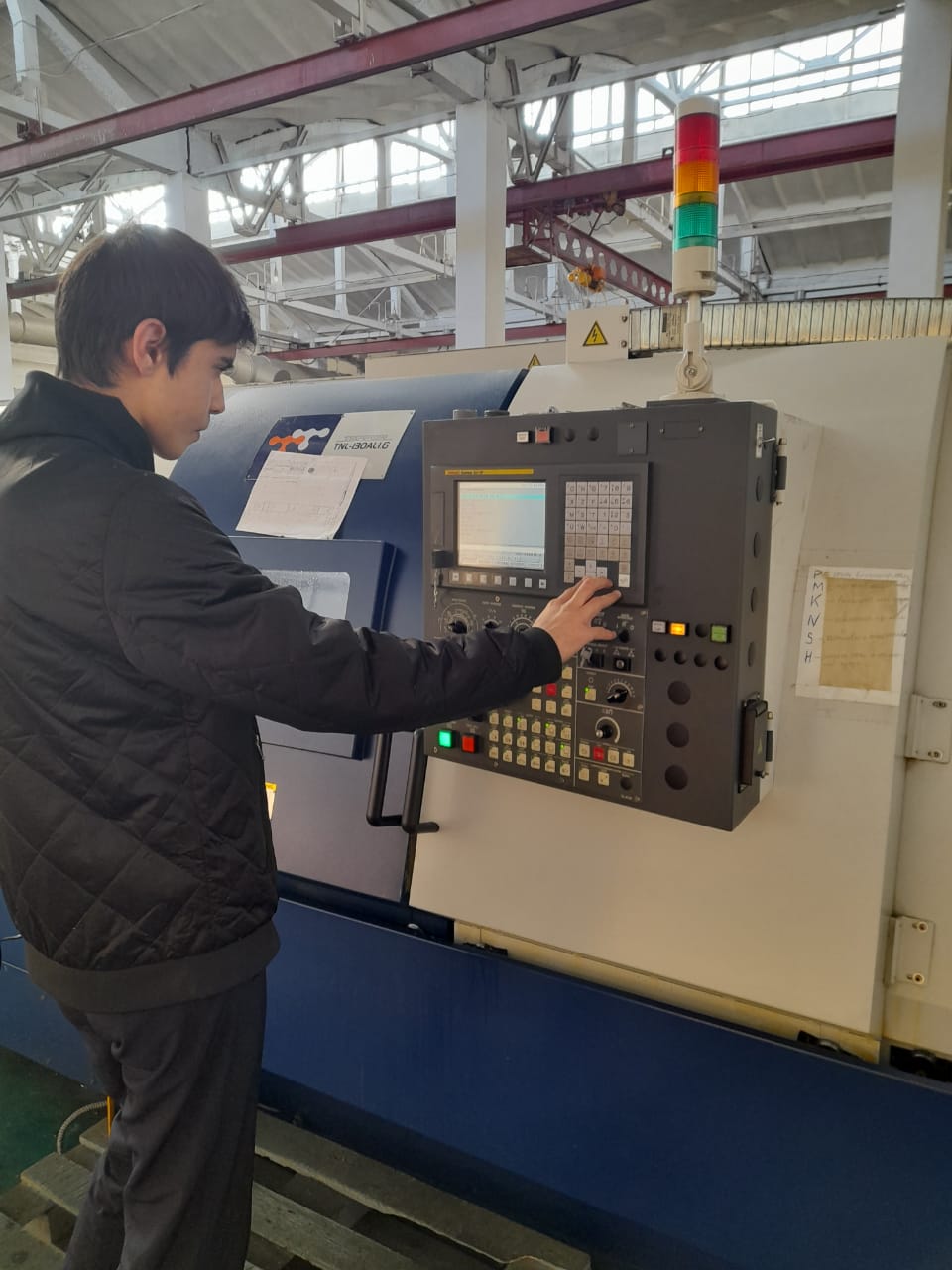 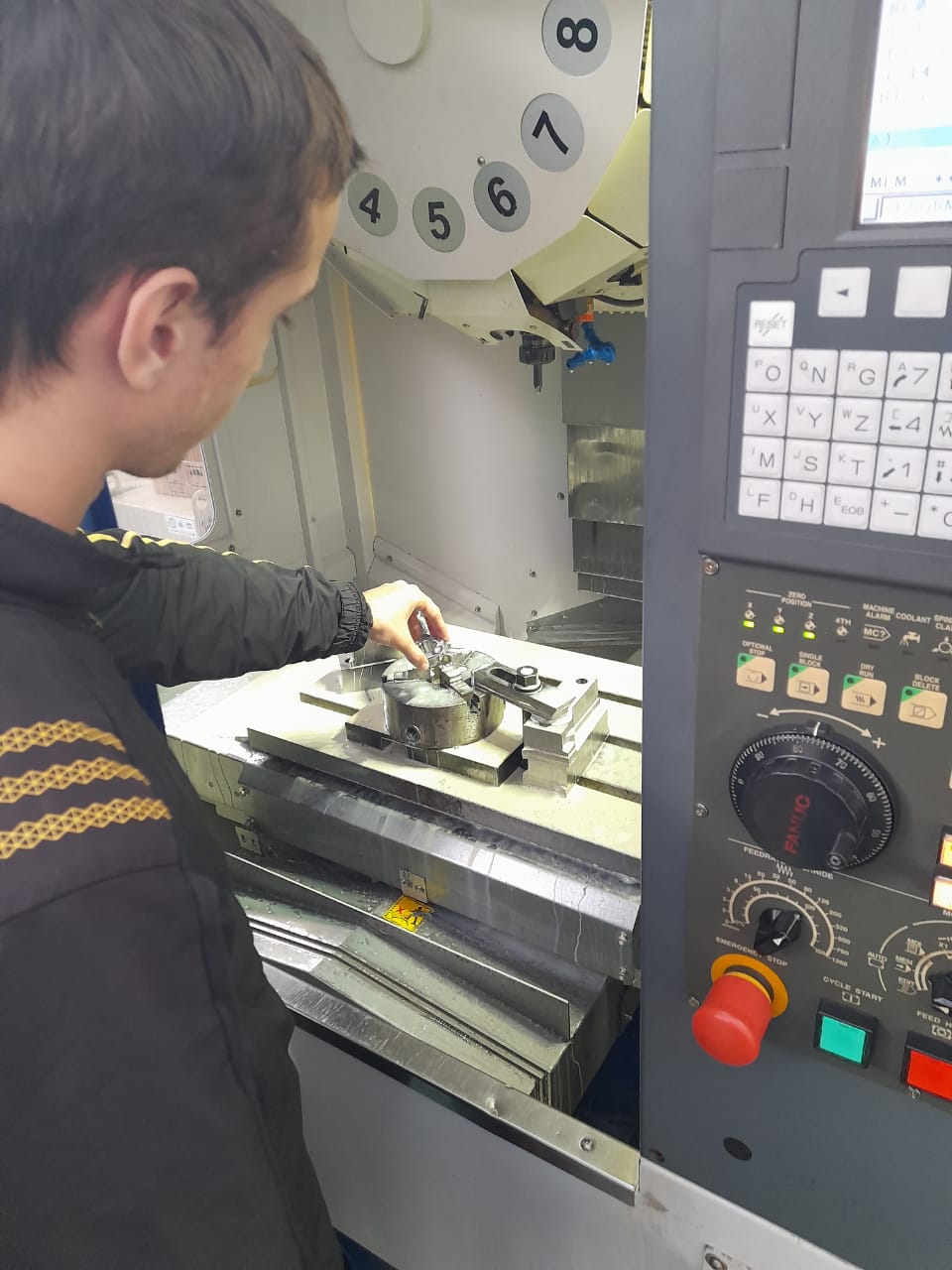 